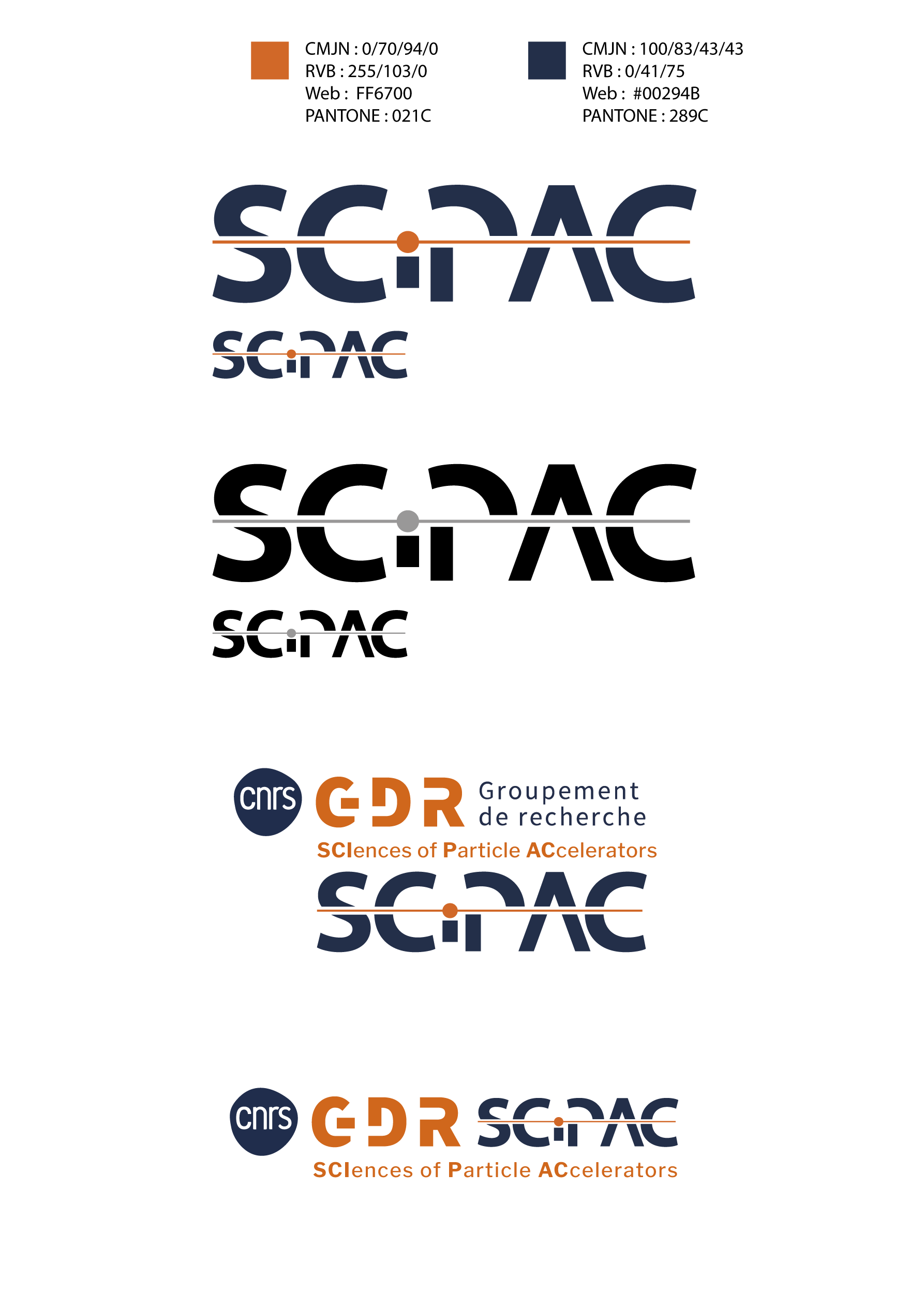 Demande de bourse « Sébastien BOUSSON » Le soutien attribué est fonction des frais engagés sur la mission et plafonné à 500 € par candidat pour participer à des événements du GDR. La demande doit être soumise au minimum 4 semaines avant la mission par un encadrant ou responsable du candidat et adressée à SCIPAC-CONTACT-L@IN2P3.FR. Elle s’adresse à des étudiants (M1/M2), doctorants et post-doctorants. En cas d’attribution le versement du soutien se fera directement par un transfert au laboratoire de l’étudiant à destination de son équipe d’accueil (subvention d’état). Le demandeur s’engage à prévenir le GDR si la mission est annulée ou reportée.DEMANDEUR :Date de la demande :Nom du demandeur (responsable stage/directeur de thèse/responsable de groupe) :Équipe de recherche :Nom du laboratoire et numéro d’UMR :Institut du CNRS (IN2P3 ou INP ou INSIS) ou organisme hors CNRS:CANDIDAT :Nom, prénom du candidat :Email :   stagiaire (M1-M2)		  doctorant		  post-doctorantSi doctorant année de thèse (1, 2, 3, …) :Sujet (ou champ) du stage/thèse/post-doc :Le candidat a-t-il déjà bénéficié d’un financement du GDR ? (oui/non) :Si oui quelle année :MISSION :Nom de l’événement :  						 Ville :		Dates approximatives du déplacement (AR) :Résidence administrative de départ (ville) :Mode de transport:Estimation du coût de la mission: Intérêt, motivation (2 lignes):…………………………………………………………………….………………………………………………………………………………………………………………..…………….……………………………………………………………………………………………………………………………..……………………………………….Séjour (€):Transport (€) :